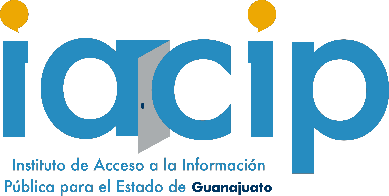 INSTITUTO DE ACCESO A LA INFORMACIÓN PÚBLICA PARA EL ESTADO DE GUANAJUATOGuía de Archivo DocumentalDESCRIPCIÓN DE SERIES2021IntroducciónLa Guía Simple de Archivos representa el esquema general de descripción de las series documentales de los archivos institucionales del Instituto de Acceso a la Información Pública para el Estado de Guanajuato (IACIP), así como el personal responsable de los mismos.Marco NormativoConstitución Política de los Estados Unidos Mexicanos.Artículo 6º AV. “Los sujetos obligados deberán preservar sus documentos en archivos administrativos actualizados y publicarán, a través de los medios electrónicos disponibles, la información completa y actualizada sobre el ejercicio de los recursos públicos y los indicadores que permitan rendir cuenta del cumplimiento de sus objetivos y de los resultados obtenidos.”Constitución Política para el Estado de Guanajuato.Artículo 14º AV. “Los sujetos obligados deberán preservar sus documentos en archivos administrativos actualizados y publicarán, a través de los medios electrónicos disponibles, la información completa y actualizada sobre el ejercicio de los recursos públicos y los indicadores que permitan rendir cuenta del cumplimiento de sus objetivos y de los resultados obtenidos.”Ley de Transparencia y Acceso a la Información Pública para el Estado de GuanajuatoArtículo 26. “Los sujetos obligados de manera proactiva deberán poner a disposición de la sociedad y mantener actualizada, en los respectivos medios electrónicos, de acuerdo a sus facultades, atribuciones, funciones y objeto social, según corresponda, la información, por lo menos, de los temas, documentos y políticas que a continuación se señalan”:XLV. El catálogo de disposición y guía de archivo documental. (…)Ley de Archivos para el Estado de Guanajuato.Artículo 16. Los sujetos obligados, además, deberán contar y poner a disposición del público la guía de archivo documental y el índice de expedientes clasificados como reservados a que hace referencia la Ley General de Transparencia y Acceso a la Información Pública para el Estado de Guanajuato y demás disposiciones jurídicas aplicables.Reglamento Interior del Instituto de Acceso a la Información Pública para el Estado de GuanajuatoArtículo 31. La Dirección de Archivonomía deberá planear, elaborar y definir estrategias, políticas y lineamientos, conforme a lo establecido en la Ley de Archivos Generales para el Estado y los Municipios de Guanajuato.Reglamento de Archivos del Instituto de Acceso a la Información Pública para el Estado de GuanajuatoArtículo 8. Además de las atribuciones previstas en el artículo 14 de la Ley, son atribuciones del responsable del Archivo:	I.	Establecer la operatividad del Archivo, de conformidad con la normativa archivística;MetodologíaLa presente se elaboró basado en el “Instructivo para la elaboración de la Guía Simple de Archivos” del Archivo General de la Nación (AGN).El Cuadro General de Clasificación Archivística del Instituto de Acceso a la Información Pública para el Estado Guanajuato (IACIP), cuenta con los siguientes niveles jerárquicos de descripción: fondo, sección, subsección, serie y sub-serie.Siendo el fondo, el conjunto de documentos producidos orgánicamente por el Instituto y se le da el nombre de “Instituto de Acceso a la Información Pública para el Estado de Guanajuato” y su clave “IACIP”.En el segundo nivel de descripción se encuentra la sección, de nombre Pleno del Instituto cuya clave es “PI”, la cual se divide en niveles intermedios o subsecciones que se encuentran determinadas por las diferentes unidades administrativas que conforman la estructura orgánica del Instituto Finalmente, en el tercer y cuarto nivel de descripción están las series y sub-series documentales, que versan sobre un proceso o trámite o servicio específico y que vinculan los documentos producidos de manera continua.De tal forma, que el Cuadro General de Clasificación del Instituto es de tipo orgánico-funcional, en donde las secciones y subsecciones reflejan la parte orgánica y las series y sub-series la funcional.Relación de responsables de Archivo.Cuadro General de Clasificación ArchivísticaLas diferentes divisiones con las que cuenta el Instituto son:Fondo:		IACIP - Instituto de Acceso a la Información Pública Sección:	PI - Pleno del InstitutoSubsecciones:PPI 	Presidencia del Pleno del InstitutoCON	Órgano Interno de ControlSGA	Secretaría General de Acuerdos DA	Dirección de Administración y FinanzasDAR	Dirección de ArchivonomíaDAJ	Dirección Asuntos JurídicosDAIP	Dirección de Acceso a la Información y Protección de Datos PersonalesDCSV	Dirección de Comunicación Social y VinculaciónDI	Dirección de Informática	Sección: PI - Pleno del InstitutoSubsección: PPI – Presidencia del Pleno del InstitutoSubsección: CON – Órgano Interno de ControlSubsección: SGA – Secretaría General de AcuerdosSubsección: DA – Dirección de Administración y FinanzasSubsección: DI – Dirección de Informática5.7 Subsección DAR – Dirección de Archivonomía5.8 Subsección DAJ – Dirección de Asuntos Jurídicos Subsección DCSV - Dirección de Comunicación Social y VinculaciónSubsección: DAIP - Dirección de Acceso a la Información y Protección de Datos PersonalesHistórico de Series Documentales del IACIPEncargados de Archivo de TrámiteEncargados de Archivo de TrámiteEncargados de Archivo de TrámiteEncargados de Archivo de TrámiteEncargados de Archivo de TrámiteEncargados de Archivo de TrámiteUnidad AdministrativaNombre del ResponsableCargoDomicilioTeléfonoCorreo ElectrónicoSecretaría General de AcuerdosNorma Guadalupe Hurtado EstradaOficialía de PartesBlvd. Rodolfo Padilla Padilla  #2954 col. Rubí del Bajío, León, Guanajuato477 7167359nhurtadoe@iacip-gto.org.mxÓrgano Interno de ControlAlma Durán SánchezJefe de departamento de Órgano Interno de ControlBlvd. Rodolfo Padilla Padilla  #2954 col. Rubí del Bajío, León, Guanajuato477 7167359adurans@iacip-gto.org.mxDirección de AdministraciónMa. Guadalupe García BazánAuxiliar de ServiciosBlvd. Rodolfo Padilla Padilla  #2954 col. Rubí del Bajío, León, Guanajuato477 7167359mgarciab@iacip-gto.org.mxDirección JurídicaIrma Rios VázquezEspecialista JurídicoBlvd. Rodolfo Padilla Padilla  #2954 col. Rubí del Bajío, León, Guanajuato477 7167359iriosv@iacip-gto.org.mxDirección de Comunicación Social y VinculaciónOctavio Angeles LarragaJefa del Departamento de VinculaciónBlvd. Rodolfo Padilla Padilla  #2954 col. Rubí del Bajío, León, Guanajuato477 7167359oangelesl@iacip-gto.org.mxDirección de Acceso a la Información y Protección de Datos PersonalesAlejandra Sosa ValdovinoAuxiliar AdministrativoBlvd. Rodolfo Padilla Padilla  #2954 col. Rubí del Bajío, León, Guanajuato477 7167359asosav@iacip-gto.org.mxDirección de InformáticaJuan Pedro Ramírez FloresJefa del Departamento de RedesBlvd. Rodolfo Padilla Padilla  #2954 col. Rubí del Bajío, León, Guanajuato477 7167359 cvazquezs@iacip-gto.org.mxEncargados de Archivo de ConcentraciónEncargados de Archivo de ConcentraciónEncargados de Archivo de ConcentraciónEncargados de Archivo de ConcentraciónEncargados de Archivo de ConcentraciónEncargados de Archivo de ConcentraciónUnidad AdministrativaNombre del ResponsableCargoDomicilioTeléfonoCorreo ElectrónicoDirección de ArchivonomíaPaola López SolisDirectora de ArchivonomíaBlvd. Rodolfo Padilla Padilla  #2954 col. Rubí del Bajío, León, Guanajuato477 7167359plopezs@iacip-gto.org.mxSección: Pleno del InstitutoSección: Pleno del InstitutoSección: Pleno del InstitutoClaveSerieDescripción1SESIONES DEL PLENO DEL INSTITUTOOficios y actas para aprobación del Pleno del Instituto.2RECURSOS DE REVISIÓN Y PONENCIASExpedientes que integran los recursos de revisión: constancias, promociones, escritos, acuerdos y resoluciones.4BITÁCORA DE REUNIONES DE TRABAJO DEL PLENO DEL INSTITUTORelación de las distintas reuniones institucionales del Pleno.5REPRESENTACIÓN DEL INSTITUTO EN ACTOS PÚBLICOSExpediente con informes, fotografías, notas y correspondencia en relación con la participación del IACIP en actos públicos.6SOLICITUDES DE PRORROGA DEL PERIODO DE RESERVASolicitudes de prórroga de término de acuerdos de clasificación por parte de la unidad de transparencia de los sujetos obligados.7VINCULACION CON ORGANISMOS AFINESCorrespondencia entre los diversos órganos garantes.9CORRESPONDENCIA ENTRE COMISIONADOSCorrespondencia entre Comisionados en relación con transparencia, acceso a la información y protección de datos personales.140RECURSOS DE REVOCACIÓN Y PONENCIASExpedientes que integran los recursos de revocación: constancias, promociones, escritos, acuerdos y resoluciones contra el IACIP.Subsección: Presidencia del Pleno PPISubsección: Presidencia del Pleno PPISubsección: Presidencia del Pleno PPIClaveSerieDescripción9CORRESPONDENCIA ENTRE COMISIONADOSCorrespondencia entre Comisionados en relación a transparencia, acceso a la información y protección de datos personales.17SOLICITUDES DE INFORMACIÓNRespuestas a solicitudes de acceso a la información.18SOLICITUD DE CLASIFICACIÓN DE LA DOCUMENTACIÓNCorrespondencia por parte de las áreas para solicitar clasificar la información como reservada y/o confidencial.20SOLICITUDES DE INFORMES, CORRECCIÓN O CANCELACIÓN DE DATOS PERSONALESPeticiones de información sobre la clasificación o desclasificación de datos personales, su corrección y cancelación.143PROCEDIMIENTO DE RATIFICACIÓN DE ACUERDO DE CLASIFICACIÓNExpediente con solicitudes, acuerdos y actas para ratificar la dictaminación de la clasificación de la información por parte del Pleno del Instituto.Subsección: Órgano Interno de Control OICSubsección: Órgano Interno de Control OICSubsección: Órgano Interno de Control OICClaveSerieDescripción21PLANES Y PROGRAMAS DE TRABAJODocumentos emitidos por la Contraloría Interna del Instituto planificando el ejercicio de fiscalización y supervisión.54AUDITORIASExpedientes de auditorías: oficios de inicio, notificaciones de pliegos (observaciones, recomendaciones) y notificaciones de resultados de auditorías.54.1INTERNASExpedientes de auditorías realizadas por Contraloría.54.3DE COORDINACIÓNExpedientes de auditorías realizadas en coordinación con Auditoria superior del Estado de Guanajuato131DECLARACIONESEvaluaciones de los ingresos y egresos de los servidores públicos del Instituto.152QUEJAS Y DENUNCIAS VS SERVIDORES PÚBLICOSActas de hechos y/o escritos de inconformidad en contra de los servidores públicos del Instituto.153ENTREVISTAS A PERSONALRelación de las actividades de los servidores públicos del Instituto.Subsección Secretaría General de Acuerdos SGASubsección Secretaría General de Acuerdos SGASubsección Secretaría General de Acuerdos SGAClaveSerieDescripción1SESIONES DEL PLENO DEL INSTITUTOOficios y actas para aprobación del pleno del Instituto2RECURSOS DE REVISIÓN Y PONENCIASExpedientes que integran los recursos de revisión: constancias, promociones, escritos, acuerdos y resoluciones.7VINCULACIÓN CON ORGANISMOS AFINESCorrespondencia de vinculación con organismos afines.12LIBROS DE ACTAS DE SESIONES DEL INSTITUTOActas con minutas de sesiones integradas al libro.16LIBRO DE GOBIERNORegistros documentados de los expedientes que pasan a rectoría y para turnar a ponente.17SOLICITUDES DE INFORMACIÓNRespuestas a solicitudes de acceso a la información.21PLANES Y PROGRAMAS DE TRABAJORegistros de estrategias de trabajo.22INFORMES DE ACTIVIDADESInformes de actividades realizadas por cada una de las áreas institucionales.24INFORME ANUAL DEL INSTITUTORecopilación del informe anual realizado por el IACIP.26DIFUSIÓN DE RESOLUCIONESNotificaciones de las resoluciones dadas en los expedientes de los recursos28VINCULACIÓN CON OTROS SUJETOS OBLIGADOSCorrespondencia dada con los distintos sujetos obligados30RECURSOS DE QUEJAExpedientes que integran los recursos de queja: constancias, promociones, escritos, acuerdos y resoluciones.31LIBRO DE GOBIERNO DE RECURSOS DE QUEJARegistros documentados de los expedientes de recursos de queja.34ÍNDICE DE RESOLUCIONES DE RECURSOS DE QUEJAÍndice de los resultados dados de los expedientes de recursos.54AUDITORIASExpedientes de auditorías: oficios de inicio, notificaciones de pliegos (observaciones y recomendaciones) y notificaciones de resultados de auditorías.54.1INTERNASExpedientes de auditorías realizadas por Contraloría.54.2EXTERNASExpedientes de Auditorías realizadas por la ASEG.112VINCULACIÓN CON ORGANISMOS PÚBLICOS Y PRIVADOSCorrespondencia dada con los organismos públicos y privados.114OBLIGACIONES Y COMPROMISOS DE TRANSPARENCIARespuestas a solicitudes de acceso a la información.140RECURSO DE REVOCACIÓNExpedientes que integran los recursos de revocación: constancias, promociones, escritos, acuerdos y resoluciones.141APÉNDICE DE ACTAS DE SESIONES DEL PLENO DEL INSTITUTODocumentos que dan origen y contenido a las actas de sesión del Pleno con oficios, contratos, cotizaciones y licencias.146ÍNDICE DE RESOLUCIONES DE RECURSOS DE REVOCACIÓNÍndice de los resultados dados de los expedientes de revocación.147LIBRO DE GOBIERNO DE RECURSOS DE REVOCACIÓNRegistros documentados de los expedientes de recursos de revocación.Subsección: Dirección de Administración y FinanzasSubsección: Dirección de Administración y FinanzasSubsección: Dirección de Administración y FinanzasClaveSerieDescripción48PROGRAMAS ESTRATÉGICOS DE ADMINISTRACIÓNProgramas laborales del área administrativa.49PROGRAMA OPERATIVO ANUALPlan de trabajo anual, programa anual de compras y oficios relacionados con el POA del año.50MANUAL DE ORGANIZACIÓN Y FUNCIONESManuales institucionales de organización y funciones.51MANUAL DE PROCEDIMIENTOSManuales de procedimientos institucionales.52ADQUISICIONES Y CONTRATACIONESContratos, convenios, adendums y formatos de pedidos para adquisiciones   y   prestación de servicios.53ACTAS DE ENTREGA - RECEPCIÓN; DE HECHOSActas administrativas y de entrega recepción.54AUDITORÍASExpedientes de auditorías con oficios de inicio, notificaciones de pliegos (observaciones y recomendaciones) y notificaciones de resultados de auditorías.54.1INTERNASExpedientes de auditorías realizadas por Contraloría.54.2EXTERNASExpedientes de Auditorías realizadas por la ASEG.55ADMINISTRACIÓN TRIBUTARIAInscripciones al RFC. Declaraciones  presentadas: Declaración Informativa de Impuestos sobre Nómina mensual y anual, Declaración de ISR, Declaración informativa por personas morales retenedoras de impuesto cedular,  Declaración informativa de operaciones con terceros, Declaración para  la aplicación de estímulos a entidades federativas, municipios y otros organismos públicos, Declaración informativa anual de Sueldos y Salarios.56ESTADOS FINANCIEROS Y CONTABLESReportes contables, presupuestales, programáticos, de bienes muebles e inmuebles y de notas de gestión y administrativas.57TRANSFERENCIAS, AMPLIACIONES Y RECALENDARIZACIONES PRESUPUESTALESFormatos de afectación presupuestal, oficios de autorización de afectaciones presupuestales.58PÓLIZAS DE EGRESOSPólizas de Egresos con documentación de respaldo.59PÓLIZAS DE INGRESOSPólizas de Ingresos con documentación de respaldo.60PÓLIZAS DE DIARIOPólizas de Diario con documentación de respaldo.61ESTADO DE CUENTAS BANCARIASEstado de cuentas y conciliaciones bancarias.62EXPEDIENTE ÚNICO DE PERSONALSolicitudes de empleado y/o currículos vitae, actas certificadas de nacimiento, copias certificadas de constancias de estudios, CURPs, RFC, cartas de no antecedentes penales, cartas de recomendación,  exámenes médicos, copias de contrato bancarios, constancias de no antecedes disciplinarios, identificaciones oficiales y licencias de manejo.63REGISTRO Y CONTROL DE PLAZASFormatos de solicitud de modificación de estructura.64NÓMINA DE PAGO DE PERSONALRecibos de nómina del personal y tabuladores de sueldos.65CONTROL DE ASISTENCIAReportes del sistema pc-clock, formatos de salidas del personal.66ESTÍMULOS Y RECOMPENSASOficios del personal del cual se le otorgó los premios de desempeño y puntualidad.67FILIACIONES AL ISSSTEFormato de altas, bajas y modificaciones al ISSSTE.68PRESTACIONESRegistros de prestaciones al ISSSTE e ISSEG.69BECASRegistros de becas de primaria, secundaria y universidad.70EXPEDICIÓN DE CONSTANCIAS Y CREDENCIALESRegistros de expedición de constancias y credenciales71SERVICIO CIVIL DE CARRERAConvocatorias de puestos, cursos de capacitación del personal y programa de manejo de tecnologías.72ARRENDAMIENTO DE BIENES INMUEBLESContratos de renta de inmuebles.73CONTROL DE BIENES MUEBLES E INMUEBLESCopias certificadas de facturas de bienes muebles, resguardos de los bienes al personal y oficios de bajas de los bienes muebles.74CONTROL DE ALMACÉNVales de salida de almacén y control de almacén.75CONTROL DE SERVICIOS DE TELEFONÍA FIJA Y MOVILRegistros de controles de telefonía móvil y fija.76SERVICIOS ESPECIALIZADOS DE MENSAJERÍAGuías de Estafeta.78CONTROL VEHICULARExpedientes del padrón vehicular, tenencias, refrendos, recibos de verificación, resguardos del padrón vehicular, bajas llantas y de vehículos, autorización de distribución padrón vehicular y Plan integral de aseguramiento anual del padrón vehicular.79CONTROL DE COMBUSTIBLE VEHICULARBitácoras de combustible del padrón vehicular y oficios de autorización de importes para la dotación80SERVICIO DE FOTOCOPIADOSolicitud de toner para la copiadora, lecturas de la fotocopiadora.123SEGURO DE GASTOS MÉDICOS MAYORESTramites de apoyo de gastos médicos mayores.124CIRCULARES Y NOTIFICACIONESCorrespondencia institucional125CUENTA PÚBLICAReportes contables, presupuestales, programáticos, de bienes muebles e inmuebles y notas de gestión y administrativas.126SERVICIOS GENERALESServicios consolidados de limpieza, vigilancia y fumigación.127MEJORA REGULATORIAPrograma de mejora regulatoria.128EVALUACIÓN AL DESEMPEÑOPactación de metas y evaluaciones al desempeño del personal.129EVALUACIÓN DEL CLIMA LABORALEncuesta de clima laboral.130VINCULACIÓN CON ORGANISMOS DE SEGURIDAD SOCIALConvenios u oficios.132RECURSOS HUMANOSSeguros de vida del personal, apoyos de beca para trabajadores, profesionalización.133CURSOS EN MATERIA DEL GASTO PÚBLICOInvitaciones a distintos cursos.Subsección Dirección de Informática DISubsección Dirección de Informática DISubsección Dirección de Informática DIClaveSerieDescripción77MANTENIMIENTO, CONSERVACIÓN E INSTALACIÓN DE EQUIPOS DE CÓMPUTOSolicitudes para mantenimiento correctivo y mejora del equipo de cómputo.88INFRAESTRUCTURA DE TECNOLOGÍAS DE LA INFORMACIÓNTramites de correo electrónico y apoyos en materia de infraestructura.89PORTAL INSTITUCIONALPublicaciones y actualizaciones al portal institucional.90MANTENIMIENTO DE EQUIPOS Y ACCESORIOS DE COMPUTOInformes y calendario de mantenimiento preventivo de equipo de cómputo.91PROGRAMAS DE CAPACITACIÓN DE NUEVAS TECNOLOGÍASSolicitudes y seguimiento de cursos de capacitación.92SEGURIDAD EN TECNOLOGÍAS DE LA INFORMACIÓNCotizaciones y solicitudes para antivirus y firewall.94CAPACITACIÓN Y SOPORTE DE TECNOLOGÍAS DE LA INFORMACIÓNDocumentos para soporte y capacitación de tecnología de la información.95SISTEMA ESTATAL DE SOLICITUDES DE INFORMACIÓN -SESI- (Mantenimiento y actualización técnica)Ratificaciones y convenios para utilización del sistema SESI.96SISTEMA GUANAJUATO REGISTRO ESTATAL DE PROTECCIÓN DE DATOS PERSONALES –REPDP-Solicitud de bancos de datos, actualizaciones y movimientos en REPDP.137NORMATIVIDAD Y POLÍTICAS SOBRE EL USO DE TECNOLOGÍAS DE INFORMACIÓNPolítica informática y normatividad.138SISTEMA INFOMEX GUANAJUATOOficios de calendarios de días inhábiles y de solicitud de datos informativos del sistema Infomex.139SISTEMA ESTADÍSTICO ESTATAL DE SOLICITUDES DE INFORMACIÓNReportes estadísticos de solicitudes de información.Subsección: Dirección de ArchivonomíaSubsección: Dirección de ArchivonomíaSubsección: Dirección de ArchivonomíaClaveSerieDescripción106ORGANIZACIÓN DE ARCHIVOS (Programas e Instrumentos de control y consulta archivística)Programas e Instrumentos de control y consulta archivística107CRITERIOS Y LINEAMIENTOS PARA LA ORGANIZACIÓN DE ARCHIVOSDocumentos en relación con Leyes, Publicaciones, Decretos y Manuales de Organización de archivos.108ASESORÍAS EN MATERIA ARCHIVÍSTICADocumentos en materia de asesoría interna y externa del área.109CAPACITACIÓN EN ARCHIVÍSTICADocumentos en relación con capacitaciones de cursos internos y externos.110CENTRO DOCUMENTALCatálogo de relación de libros, control, y oficios del Centro Documental Institucional.111ARCHIVO DE CONCENTRACIÓNInventarios de Archivo de Concentración y demás documentación relacionada.148TRANSFERENCIAS DOCUMENTALESDocumentos relacionados a las transferencias primarias y secundarias del Instituto.149BAJAS DOCUMENTALESExpedientes de baja documental, con dictámenes, oficios, solicitudes e inventarios de baja documental.Subsección: Dirección de Asuntos Jurídicos DAJSubsección: Dirección de Asuntos Jurídicos DAJSubsección: Dirección de Asuntos Jurídicos DAJClaveSerieDescripción37ASESORÍAS JURÍDICASSolicitudes de consulta y asesoría que se emiten al Instituto.37.1INTERNASel personal del Instituto37.2EXTERNASlos sujetos obligados Instrumentos jurídicos que producen 38INSTRUMENTOS CONTRACTUALEStransfieren obligaciones y derechos para las partes suscriptoras.42NORMATIVALeyes, reglamentos, políticas, bases lineamientos y criterios.42.1LEGISLACIÓNConjunto de leyes por las cuales se regula un Estado o una actividad determinada42.2REGLAMENTACIÓNToda disposición jurídica de carácter general y con valor subordinado a la Ley42.3POLÍTICAS, BASES Y LINEAMIENTOSDocumentos en relación a Leyes, Publicaciones y Decretos42.4CRITERIOSMétodos, pautas, principios, objetivos o guías que deben tenerse en cuenta al interpretar las normas.43ESTUDIOS E INVESTIGACIÓNAdecuación de las disposiciones legales al marco normativo.44PROPIEDAD INTELECTUALRegistros de marcas, logotipos, frases distintivas del Instituto para proteger la propiedad intelectual y los derechos de autor.47PROCEDIMIENTOS Y PROCESOS ADMINISTRATIVOS Y JURISDICCIONALESDemandas, emplazamiento, contestación, notificaciones, recursos, incidentes, resoluciones, amparo.145EVALUACIÓN DE LOS SUJETOS OBLIGADOSEvaluaciones de los portales de transparencia de los sujetos obligados.Subsección: Dirección de Comunicación Social y VinculaciónSubsección: Dirección de Comunicación Social y VinculaciónSubsección: Dirección de Comunicación Social y VinculaciónClaveSerieDescripción84MATERIALES DIDÁCTICOSProgramas de material didáctico para visitas a escuelas.98POLÍTICAS DE COMUNICACIÓN SOCIALLeyes, Lineamientos y Reglamentos en materia de comunicación social.99PROGRAMAS DE COMUNICACIÓN SOCIALPrograma Operativo Anual donde se describen las funciones de cada departamento.100MEDIOS DE COMUNICACIÓN E INFORMACIÓNNotas de prensa e información en relación con los movimientos del Instituto.101PROYECTOS Y EVENTOS DE DIFUSIÓNInformes, copias de conferencias, contratos y oficios para eventos internos y externos.102CAMPAÑAS DE DIFUSIÓNPublicidad dada en los medios de comunicación103PUBLICACIONESNotas de redes sociales104BOLETÍN DE INFORMACIÓNNotas informativas para el público en general.105 REUNIONES DE PRENSADocumentación de ruedas informativas convocadas a los medios de comunicación.112VINCULACIÓN CON ORGANISMOS PÚBLICOS Y PRIVADOSConvenios y oficios de acercamiento con organismos públicos y privados.113PROYECTOS DE VINCULACION INTERINSTITUCIONALEsquemas y correspondencia para vinculación externa114OBLIGACIONES Y COMPROMISOS DE TRANSPARENCIARespuestas a solicitudes de acceso a la información.115PARTICIPACIÓN DE LA SOCIEDAD CIVILCorrespondencia de acercamientos a otros organismos.116DIRECTORIO DE UNIDADES DE ACCESO A LA INFORMACIÓNDirectorio de datos para acercamiento a las demás unidades de información.117DIRECTORIO DE ORGANISMOS PÚBLICOS Y PRIVADOSDirectorio de datos para acercamiento a organismos públicos y privados.155ARCHIVO MULTIMEDIAAudios, videos, fotos de entrevistas, encuentros y eventos institucionales156DISEÑOSDiseños de imagen institucional156.1DISEÑOS PUBLICITARIOSDiseños publicitarios para campañas en espectaculares, revistas, periódicos, vallas y medallones156.2IMAGEN INSTITUCIONALDiseño gráfico laborado para eventos en tarjetas de presentación, hojas membretadas, folders, plumas, discos, rotulación de discos, sobres, firmas digitales y gafetesSubsección: Dirección de Acceso a la Información y Protección de Datos PersonalesSubsección: Dirección de Acceso a la Información y Protección de Datos PersonalesSubsección: Dirección de Acceso a la Información y Protección de Datos PersonalesClaveSerieDescripción17SOLICITUDES DE INFORMACIÓNRespuestas a solicitudes de acceso a la información.20SOLICITUDES DE INFORMES, CORRECCIÓN O CANCELACIÓN DE DATOS PERSONALESSolicitudes para requerir información, corrección o cancelación de datos personales.81PROGRAMAS DE EDUCACIÓN Y CAPACITACIÓNExpediente sobre capacitaciones, en materia de transparencia y protección de datos personales con oficios de solicitud y respuesta, lista de asistencia, fotografías y encuesta82SISTEMA DE DETECCIÓN DE NECESIDADES DE CAPACITACIÓN Y EDUCACIÓNOficios que asignan mensualmente capacitaciones por parte del área de acceso a la información.83CURSOS, SEMINARIOS, DIPLOMADOS Y TALLERESDocumentos sobre cursos seminarios, diplomados y talleres en materia de transparencia, acceso a la información y protección de datos personales con oficios de solicitud y respuesta, lista de asistencias, fotografías y encuestas.85SERVICIO SOCIALExpediente personal del meritorio.86ESTADÍSTICASRelación del número de solicitudes de acceso a la información que llegan a las áreas del IACIP87CONTENIDOS CURRICULARESRelación de Currículos Vitae allegados a la Dirección de Acceso a la Información Pública.118CLASIFICACIÓN DE LA INFORMACIÓNRelación de oficios que clasifican la información como reservada o confidencial.120DIFUSIÓN DE LA INFORMACIÓN PÚBLICA (Información pública de oficio)Información publicada en el portal de transparencia121ÍNDICE DE INFORMACIÓN RESERVADACorrespondencia con los datos de información reservada y confidencial que generan los sujetos obligados y se hayan llegar al Instituto.122RELACIÓN DE LAS SOLICITUDES DE INFORMACIÓNExpediente que se forma para dar trámite a solicitudes de información134ASESORÍAS A TITULARES UAIPCorreo electrónico con asesorías en materia de transparencia, acceso a la información y protección de datos personales.136MONITOREO A SUJETOS OBLIGADOS (Cumplimiento de la Ley)Relación de las inspecciones realizadas a los sujetos obligados.140RECURSOS DE REVOCACIÓNExpedientes que integran los recursos de revocación: constancias, promociones, escritos, acuerdos y resoluciones contra el IACIP.144PROTECCIÓN DE DATOS PERSONALESRelación de nombramientos de encargados de protección de datos personales de los sujetos obligados; bases de datos por unidad administrativa145EVALUACIÓN DE LOS SUJETOS OBLIGADOSEvaluaciones de los portales de transparencia de los sujetos obligados.150COMITÉ DE TRANSPARENCIAExpediente en relación con el comité de transparencia; con solicitudes de información, actas y minutas de sesiones y oficios151INDICADORES DE ACCESO A LA INFORMACIÓN PÚBLICARelación del número de solicitudes de acceso a la información en el Estado, así como los recursos que resuelve el IACIP.157GOBIERNO ABIERTOActas de sesiones ordinarias y extraordinarias del STL Secretariado Técnico Local, Minutas de las mesas de trabajo, documentación que acredita la participación ciudadana (evaluaciones, encuestas, cuestionarios, etc.)ClaveSerieEstatus1SESIONES DEL PLENO DEL INSTITUTO Cambia la denominación de la serie “Sesiones del Consejo General”2RECURSOS DE REVISIÓN Y PONENCIAS3PONENCIAS DEL RECURSO DE REVISIÓN Cerrada4BITÁCORA DE REUNIONES DE TRABAJO DEL PLENO DEL INSTITUTOCambia la denominación de la serie “Bitácora de reuniones de trabajo del Consejo General”5REPRESENTACIÓN DEL INSTITUTO EN ACTOS PÚBLICOS6SOLICITUDES DE PRÓRROGA DEL PERIODO DE RESERVA7VINCULACIÓN CON ORGANISMOS AFINES8PLAN ANUAL DE TRABAJO DEL PLENO DEL INSTITUTO Cambia la denominación de la serie “Plan anual de trabajo del Consejo General”9CORRESPONDENCIA ENTRE COMISIONADOS Cambia la denominación de la serie “Correspondencia entre Consejeros10MEDIOS DE APREMIO: APERCIBIMIENTO, AMONESTACIÓN Y AVISO Cerrada11SANCIONES POR INCUMPLIMIENTO: MULTA Y DESTITUCIÓN Cerrada12LIBROS DE ACTAS DE SESIONES DEL PLENO DEL INSTITUTO Cambia la denominación de la serie “Libros de actas de sesiones del Consejo General”)13ACUERDOS DEL CONSEJO GENERAL Cerrada14CERTIFICACIONES Cerrada15REGISTRO DE PONENCIAS Cerrada16LIBRO DE GOBIERNO17SOLICITUDES DE INFORMACIÓN18SOLICITUD DE CLASIFICACIÓN DE LA DOCUMENTACIÓN19REGISTRO DE ASUNTOS EN TRÁMITE20SOLICITUDES DE INFORMES, CORRECCIÓN O CANCELACIÓN DE DATOS PERSONALES21PLANES Y PROGRAMAS DE TRABAJO22INFORMES DE ACTIVIDADES23ANTEPROYECTO DE PRESUPUESTO DE EGRESOS24INFORME ANUAL DEL INSTITUTO25CRITERIOS DE RESOLUCIÓN26DIFUSIÓN DE RESOLUCIONES27REGISTRO ESTATAL DE PROTECCIÓN DE DATOS PERSONALES28VINCULACIÓN CON OTROS SUJETOS OBLIGADOS29VINCULACIÓN CON SECTORES SOCIALES30RECURSOS DE QUEJA31LIBRO DE GOBIERNO DE RECURSOS DE QUEJA32LIBRO DE GOBIERNO DE RECURSOS DE INCONFORMIDAD33RECURSOS DE INCONFORMIDAD Cerrada34ÍNDICE DE RESOLUCIONES DE RECURSOS DE QUEJA35ÍNDICE DE RESOLUCIONES DE RECURSOS DE INCONFORMIDADCerrada36NOTIFICACIONES37OPINIONES Cambio de denominación a “asesorías jurídicas” y se agregan dos sub-series. 37.1  INTERNAS37.2  EXTERNAS38CONTRATOS Cambia de denominación a “Instrumentos contractuales”39CONVENIOS Cerrada40PROYECTOS DE ACTOS JURÍDICOS Cerrada41PROYECTOS DE RESPUESTA Cerrada42DISPOSICIONES NORMATIVAS DE OBSERVANCIA GENERALCambio de denominación a "Normativa"42.1  LEGISLACIÓN42.2  REGLAMENTACIÓN42.3  POLÍTICAS, BASES Y LINEAMIENTOS42.4  CRITERIOS43INVESTIGACIONESCambia de denominación a “Estudios e investigación”44PROPIEDAD INTELECTUAL45REPORTES DE LAS RESOLUCIONES DE INCONFORMIDADCerrada46ÍNDICE DEL PERIÓDICO OFICIAL Cerrada47JUICIOS EXTERNOS Cambia de denominación a “Procedimientos y procesos administrativos y jurisdiccionales"48PROGRAMAS ESTRATÉGICOS DE ADMINISTRACIÓN49PROGRAMA OPERATIVO ANUAL50MANUAL DE ORGANIZACIÓN Y FUNCIONES51MANUAL DE PROCEDIMIENTOS52ADQUISICIONES Y CONTRATACIONES53ACTAS: DE ENTREGA - RECEPCIÓN; DE HECHOS54AUDITORÍAS54.1INTERNAS54.2EXTERNAS54.3 DE COORDINACIÓN Se agrega la subserie ,“De coordinación” 55ADMINISTRACIÓN TRIBUTARIA56ESTADOS FINANCIEROS Y CONTABLES57TRANSFERENCIAS, AMPLIACIONES Y RECALENDARIZACIONES PRESUPUESTALES58PÓLIZAS DE EGRESOS59PÓLIZAS DE INGRESOS60PÓLIZAS DE DIARIO61ESTADO DE CUENTAS BANCARIAS62EXPEDIENTE ÚNICO DE PERSONAL63REGISTRO Y CONTROL DE PLAZAS64NÓMINA DE PAGO DE PERSONAL65CONTROL DE ASISTENCIA66ESTÍMULOS Y RECOMPENSAS67FILIACIONES AL ISSSTE68PRESTACIONES69BECAS70EXPEDICIÓN DE CONSTANCIAS Y CREDENCIALES71SERVICIO CIVIL DE CARRERA72ARRENDAMIENTO DE BIENES INMUEBLES73CONTROL DE BIENES MUEBLES E INMUEBLES74CONTROL DE ALMACÉN75CONTROL DE SERVICIOS DE TELEFONÍA FIJA Y MÓVIL76SERVICIOS ESPECIALIZADOS DE MENSAJERÍA77MANTENIMIENTO, CONSERVACIÓN E INSTALACIÓN DE EQUIPOS DE CÓMPUTO78CONTROL VEHICULAR79CONTROL DE COMBUSTIBLE VEHICULAR80SERVICIO DE FOTOCOPIADO81PROGRAMAS DE EDUCACIÓN Y CAPACITACIÓN82SISTEMA DE DETECCIÓN DE NECESIDADES DE CAPACITACIÓN Y EDUCACIÓN83CURSOS, SEMINARIOS, DIPLOMADOS Y TALLERES (PANEL, JORNADAS, FOROS, CONFERENCIAS)84MATERIALES DIDÁCTICOS85SERVICIO SOCIAL86ESTADÍSTICAS87CONTENIDOS CURRICULARES88INFRAESTRUCTURA DE TECNOLOGÍAS DE LA INFORMACIÓN89PORTAL INSTITUCIONAL90MANTENIMIENTO DE EQUIPOS Y ACCESORIOS DE COMPUTO91PROGRAMAS DE CAPACITACIÓN DE NUEVAS TECNOLOGÍAS92SEGURIDAD EN TECNOLOGÍAS DE LA INFORMACIÓN93PROPIEDAD INTELECTUAL Cerrada94CAPACITACIÓN Y SOPORTE DE TECNOLOGÍAS DE LA INFORMACIÓN95SISTEMA ESTATAL DE SOLICITUDES DE INFORMACIÓN -SESI-96SISTEMA GUANAJUATO REGISTRO ESTATAL DE PROTECCIÓN DE DATOS PERSONALES -REPDP97COMITÉ ESTATAL DE INFORMÁTICA98POLÍTICAS DE COMUNICACIÓN SOCIAL99PROGRAMAS DE COMUNICACIÓN SOCIAL100MEDIOS DE COMUNICACIÓN E INFORMACIÓN101PROYECTOS Y EVENTOS DE DIFUSIÓN102CAMPAÑAS DE DIFUSIÓN103PUBLICACIONES104BOLETÍN DE INFORMACIÓN105REUNIONES DE PRENSA106ORGANIZACIÓN DE ARCHIVOS (Programas e Instrumentos de control y consulta archivística )107CRITERIOS Y LINEAMIENTOS PARA LA ORGANIZACIÓN DE ARCHIVOS108ASESORÍAS EN MATERIA ARCHIVÍSTICA109CAPACITACIÓN EN ARCHIVÍSTICA110CENTRO DOCUMENTAL111ARCHIVO DE CONCENTRACIÓN112VINCULACIÓN CON ORGANISMOS PÚBLICOS Y PRIVADOS113PROYECTOS DE VINCULACIÓN INTERINSTITUCIONAL114OBLIGACIONES Y COMPROMISOS DE TRANSPARENCIA115PARTICIPACIÓN DE LA SOCIEDAD CIVIL116DIRECTORIO DE UNIDADES DE ACCESO A LA INFORMACIÓN117DIRECTORIO DE ORGANISMOS PÚBLICOS Y PRIVADOS118CLASIFICACIÓN DE LA INFORMACIÓN119REGISTRO DE LAS SOLICITUDES DE INFORMACIÓN Cerrada120DIFUSIÓN DE LA INFORMACIÓN PÚBLICA (Información pública de oficio)121ÍNDICE DE INFORMACIÓN RESERVADA122RELACIÓN DE LAS SOLICITUDES DE INFORMACIÓN123SEGURO DE GASTOS MÉDICOS MAYORES124CIRCULARES Y NOTIFICACIONES125CUENTA PÚBLICA126SERVICIOS GENERALES127MEJORA REGULATORIA128EVALUACIÓN AL DESEMPEÑO129EVALUACIÓN DEL CLIMA LABORAL130VINCULACIÓN CON ORGANISMOS DE SEGURIDAD SOCIAL131DECLARACIÓN PATRIMONIALCambia de denominación a “Declaraciones”132RECURSOS HUMANOS133CURSOS EN MATERIA DEL GASTO PÚBLICO134ASESORÍAS A TITULARES UAIP135REUNIONES ESTATALES CON TITULARES UAIP Cerrada136MONITOREO A SUJETOS OBLIGADOS (Cumplimiento de la Ley)137NORMATIVIDAD Y POLÍTICAS SOBRE EL USO DE TECNOLOGÍAS DE INFORMACIÓN138SISTEMA INFOMEX GUANAJUATO139SISTEMA ESTADÍSTICO ESTATAL DE SOLICITUDES DE INFORMACIÓN140RECURSOS DE REVOCACIÓN141APÉNDICE DE ACTAS DE SESIONES DEL PLENO DEL INSTITUTO142PROCEDIMIENTO POR INCUMPLIMIENTO DE RESOLUCIÓN Cerrada143PROCEDIMIENTO DE RATIFICACIÓN DE ACUERDO DE CLASIFICACIÓN144PROTECCIÓN DE DATOS PERSONALES145EVALUACIÓN DE LOS SUJETOS OBLIGADOS146ÍNDICE DE RESOLUCIONES DE RECURSOS DE REVOCACIÓN147LIBRO DE GOBIERNO DE RECURSOS DE REVOCACIÓN148TRANSFERENCIAS DOCUMENTALES149BAJAS DOCUMENTALES150COMITÉ DE TRANSPARENCIA Cambia la denominación de la serie “Comité de Ética151INDICADORES DE ACCESO A LA INFORMACIÓN PÚBLICA152QUEJAS Y DENUNCIAS VS. SERVIDORES PÚBLICOS153ENTREVISTAS A PERSONAL154CONTROL DE DOCUMENTACIÓN EN OFICIALÍA DE PARTES155ARCHIVO MULTIMEDIA156DISEÑOS156.1  DISEÑOS PUBLICITARIOS156.2  IMAGEN INSTITUCIONAL157GOBIERNO ABIERTO